EDUCATION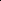 2015 	Doctor of Arts, honoris causa, Amherst College, Amherst, Massachusetts1995	M. F. A., Cranbrook Academy of Art, Bloomfield Hills, Michigan1993	B. F. A., School of the Art Institute of Chicago, Chicago, Illinois	1989	B. A., Amherst College, Amherst, MassachusettsGRANTS & AWARDSUniversity Distinguished Scholarship Award, Virginia Commonwealth University (VCU), 2016Distinguished Research Faculty Fellow, School of the Arts, Virginia Commonwealth University (VCU), 2016-19School of the Arts Faculty Award for Distinguished Achievement in Research, VCU, Richmond, Virginia, 2015Style Weekly 2015 Power List, Top Ten in Arts and Culture, Richmond, Virginia, 2015ArtPrize Juried Grand Prize co-winner, Grand Rapids, Michigan, 2014ArtPrize Juried Two Dimensional Category Prize, Grand Rapids, Michigan, 20141858 Award for Southern Contemporary Art, Gibbes Museum of Art, Charleston, South Carolina, 2014CODA Award for public art project with Gensler and Indianapolis Museum of Art at Alexander Hotel, 2014Theresa Pollak Award, Richmond, Virginia, 2014Craft Research Grant, Center for Craft Creativity and Design, 2013Belle Women in the Arts Award, Richmond, Virginia, 2012Virginia Museum of Fine Arts Professional Fellowship, 2011-12Culture Works Grant, Richmond, Virginia, 2011-12Art Matters Grant, New York, New York, 2011-12United States Artists Glasgow Fellow, 2011Cranbrook Academy of Art Distinguished Mid-Career Alumni Award, 2011Smithsonian Artist Research Fellowship, 2010 -11Virginia Commission for the Arts (VCA) Fellowship, 2009Outstanding Woman in the Arts for the State of Virginia (VCA), 2009Top Ten Exhibits 2008 (City Paper) in Baltimore, Maryland, 2008Pollock Krasner Grant, 2006Ruth Chenven Foundation Award, 2005 Romnes Award, University of Wisconsin-Madison, 2004	 Emily Mead Baldwin-Bascom Professorship in Creative Arts, 2004University of Wisconsin-Madison Research Grant, 2002, 2001, 2000, 1997Meta Schroeder Beckner Endowment Grant, 2002 and 2000CityArts Grant (Baltimore, Maryland), 2001 Lillian Elliott Award, 2000  Wisconsin Arts Board Artist Fellowship Award, 2000   Arts Institute Edna Wiechers Grant, 1999Hunter Museum of Art Juror’s Choice Award, Juror: Sam Gilliam, 1996Nita "Billie" Barak Memorial Merit Scholarship (Cranbrook Academy of Art), 1994Smithsonian Institution Graduate Fellowship (National Museum of African Art), 1994 Philip Morris Fellowship (Cranbrook Academy of Art), 1993Jack Lenor Larsen Scholarship (Haystack Mountain School of Crafts), 1992Undergraduate Merit Scholarship (Art Institute of Chicago), 1992Excellence in Scholarship Prize in Psychology (Amherst College), 1988RESIDENCIESAmerican Academy in Rome, VCUarts Affiliate Resident, Rome, Italy, 2017BAU Institute Residency at Carmago Foundation, Cassis, France, 2016Gibbes Museum Artist in Residence, Charleston, South Carolina, 2016Kidder Artist-in-Residence, Institute for the Humanities, University of Michigan, Ann Arbor, Michigan, 2015 Fanoon Center for Printmedia Research, VCU-Qatar, Doha, Qatar, 2015Civitella Ranieri Foundation Residency, Umbertide, Italy, 2012McColl Center Artist in Residence, Charlotte, North Carolina, 2011Terry Family Foundation Edenfred Residency, Madison, Wisconsin, 2009Donald Jay Gordon Visiting Artist, Swarthmore College, 2009Rockefeller Foundation Fellowship, Bellagio Residency, Bellagio, Italy, 2006	Red Gate Artist in Residence, Beijing, China, 2005Joan C. Edwards Distinguished Professor in the Arts Residency, Marshall University, West Virginia, 2004 SELECTED ONE & TWO PERSON EXHIBITS2016	Follicular Taubman Museum, Roanoke, Virginia2016	Bitter, Sweet, and Tender	Second Street Gallery, Charlottesville, Virginia2016	Generations: Joyce Scott and Sonya ClarkGoya Contemporary, Baltimore, Maryland 2016	Hair Stories	Germantown Academy, Fort Washington, Pennsylvania2015	Sonya Clark	University of Michigan, Institute of Humanities Center, Ann Arbor, Michigan2014	Same DifferenceReynolds Gallery, Richmond, VA2014	Black and White and Thread all Over (catalog)	George Mason University, VA	Millersville University, Millersville, PA2014	Hair Craft Project in collaboration with 12 hairdressers (catalog)	1708 Gallery, Richmond, Virginia2013	Boxes, Combs, and Constellations (catalog)	University of Delaware, Newark, Delaware2013	Ahead of Hair	Contemporary Wing, Washington, DC2013	Material Reflex (catalog) 	Winthrop University, Rock Hill, South Carolina	Craft and Folk Art Museum, Los Angeles, California2012	Tales and TressesSeed Space, Nashville, Tennessee2012	Converge: Sonya Clark and Quisqueya Henriquez (catalog)	McColl Art Center, Charlotte, North Carolina2012	Sonya Clark (catalog)	Russell Hill Rogers Gallery, Southwest School of Art, San Antonio, Texas	Snyderman Works Gallery, Philadelphia, Pennsylvania2009	Combs: Pieces and Parts	List Gallery, Swarthmore College, Pennsylvania2008	Loose Strands, Tight Knots	Walters Museum of Art, Baltimore, Maryland 2008	Groom Room	Delaware Contemporary Art Center, Wilmington, Delaware2008	Transformers: Sonya Clark and David Ellis	Corridor Gallery, Brooklyn, New York2006	Sonya Clark: Tangles, Teeth, and Touch (catalog)	Cannon Gallery. North Carolina State University, Raleigh, North Carolina2006	Tangles and Teeth (catalog)	Kohler Arts Center, Sheboygan, Wisconsin2005	Genes and Gestures (catalog)	Art at Marygrove, Detroit, Michigan2004	PlexusBirke Art Gallery, Marshall University, Charleston, West Virginia2003	ReachMaxwell Gallery, Canberra, Australia2003	Sonya Clark	Sherry Leedy Contemporary Arts, Kansas City, Missouri2003	Growth  Morlan Gallery, Transylvania University, Lexington, KentuckySonya Clark Galerie Goettlicher, Krems-Stein, Austria2002	Sonya Clark and Syd CarpenterStella Jones Gallery, New Orleans, Louisiana 2001    	African Inspirations: Sculpted Headwear (catalog)University of Iowa Museum of Art, Iowa City, Iowa (traveled through 2002)Indianapolis Art Museum, Indianapolis, Indiana 2001	Sensory Perceptions	Galerie Francoise, e.s.f., Brooklandville, Maryland2001	Couples, Duples and Dopplegangers	Anderson Gallery, Birmingham, Michigan2000	Head Ways 	YMI Cultural Center, Asheville, North Carolina2000	Wall Talk 	Anderson Gallery, Birmingham, Michigan2000	Cultural Memories  	Second Street Gallery, Charlottesville, Virginia2000	Common Ties (Bolaji Campbell and Sonya Clark) (catalog)	Wisconsin Union Gallery, Madison, Wisconsin1999	Prepositions	Galerie Francoise, e.s.f., Brooklandville, Maryland1999	Heads and Tales	Wisconsin Academy Gallery, Madison, Wisconsin1998	Wigs	Anderson Gallery Pontiac, Michigan	1998	Parted, Plaited and Piled					Leedy Voulkos Gallery, Kansas City, Missouri1998	Diadems			Museum of Decorative Art, Montreal, Canada1997	New Work	Kansas City Artists Coalition, Missouri1997	Sonya Clark and Vernal Bogren SwiftJayne Gallery, Kansas City, Missouri 1996	Sonya Clark	Anderson Gallery, Pontiac, Michigan1995	The Culture Within	N. C. A. Gallery, Fisher Building, Detroit, Michigan1995	Sonya Clark and Carole Harris		Anderson Gallery, Pontiac, Michigan  SELECTED GROUP EXHIBITS2016-	Weaving Dreams, Mini Artextil2017	Arte & Arte, San Francesco, Como, Italy	Château du Val Fleury, Gif-sur-Yvette, France	Montrouge, France	Venice, Italy2016	Premio Michetti Museo Michetti, Francavilla al Mare, Italy2016	Southern AccentNasher Museum of Art, Durham, North Carolina2016	Baltimore Rising, Riggs Leidy Gallery, Baltimore, Maryland2016	At the Seams, Grimsby Public Art Gallery, Ontario, Canada2016	The Things We Carry	Gibbes Museum, Charleston, South Carolina2016	Material Mythologies	Minnesota Museum of American Art, St. Paul, Minnesota2016	State of the Art	Minneapolis Institute of Art, Minneapolis, Minnesota2016	The Faces of Politics: In/tolerance 	Fuller Museum, Brockton, Massachusetts2015	Art Miami with Goya Contemporary	Miami, Florida2015	Well Worn Truths, 			Masur Art Museum, Monroe, Louisiana 2015	Crafted: Objects in Flux	Museum of Fine Arts – Boston, Massachusetts2015	Speaking with Thread	Craft Alliance, St. Louis, Missouri 2015	New Dominion	Mixed Greens, New York, New York2015	A kind of confession	Metal Museum, Memphis, Tennessee2015	Fusion: Art of the 21st Century	Virginia Museum of Fine Arts, Richmond, Virginia2015	Featured Objects	Bellevue Art Museum, Bellevue, Washington2015	Crafting Civil (War) Conversations	McKissick Museum, Columbia, South Carolina2015	Bead	Greater Reston Arts Center, Reston, Virginia2015	Material Fix 	Kohler Art Center, Sheboygan, Wisconsin2015	Selfies: 50 at 50 	Russel Hill Rogers Gallery, Southwest School of Art, San Antonio, Texas 2015	Re-Riding HistoryAll My Relations Gallery, Minneapolis, Minnesota	University of Buffalo Art Gallery, Buffalo, New York	Crisp-Ellert Art Museum, St. Augustine, Florida	Wright Museum of Art, Beloit, Wisconsin	A.D. Gallery, University of North Carolina, Pembroke, North Carolina2015	Identities: African American Art from the Petrucci Foundation Collection 	Schmucker Gallery, Gettysburg College, Gettysburg, Pennsylvania	Ben Shahn Center for the Arts, William Paterson University, Wayne, Pennsylvania2014	Eye of the Needle, Nalens Oye (catalog)	KODE – Art Museums of Bergen, Norway  	National Museum of Art Architecture and Design, Oslo, Norway2014	Anywhere but now 	Wilton House Museum, Richmond, Virginia2014	Loving After Lifetimes of All This 	La Esquina, Kansas City, Missouri	Center for Craft Creativity and Design, Asheville, North Carolina2014	I am: Money Matters	KCAD Gallery, Grand Rapids, Michigan2014	Brides of Anansi	Spelman Museum of Fine Art, Atlanta, Georgia2014	State of the Art, Discovering American Art Now	Crystal Bridges Museum of Art, Bentonville, Arkansas 2014	For Whom It Stands 	Lewis Museum, Baltimore, Maryland2014	Friends with Benefits	Contemporary Wing, Washington, DC2014	Multiple Exposures 	Museum of Arts and Design, New York, New York2014	Identity Shifts 	Virginia Museum of Fine Arts, Richmond, Virginia2014 	9th Fiber Biennial 	Snyderman Works Gallery, Philadelphia, Pennsylvania2013	0 to 60	Pratt Manhattan Gallery, New York, New York2013	Crafting a Continuum (travels through 2015), catalog	ASU Art Museum, Tempe, Arizona	Bellevue Art Museum, Bellevue, Washington 	Boise Art Museum, Boise, Idaho 	Ft. Wayne Museum of Art, St. Wayne, Indiana 	Nora Eccles Museum of Art, Utah State University, Logan, Utah 	Houston Center for Contemporary Craft, Houston, Texas 2013	The Detroit Show	NCA Gallery, Detroit, Michigan2013	Missed Connections	Reynolds Gallery, Richmond, Virginia2013	In My Hair	Rack and Hamper Gallery, New York, New York2013	Arte Laguna (catalog)	Arsenale, Venice, Italy2013	Dazzling Dancing BeadsNorth Dakota Museum of Art, Grand Forks, South Dakota2013	Scope Art Fair with Contemporary Wing Gallery	Scope Pavilion, New York, New York2013	Nowhere Differentiable (catalog)	Simons Center Gallery, SUNY Stony Brook, New York2013	0 to 60 (catalog) 	North Carolina Museum of Art, Raleigh, North Carolina2013	Gone Viral (catalog)	Marion Art Gallery, Fredonia, New York2012	Soul of a City	Brooks Museum, Memphis, Tennessee2012	NEXT: Artists selected from 30 Americans (catalog)	Contemporary Wing, Washington, DC2012	Art of Seduction Rouse Gallery Howard County Community College, Columbia, Maryland2012	In Material (catalog)	Arthur Ross Gallery, University of Pennsylvania, Philadelphia, Pennsylvania2012	8th Fiber Biennial 	Snyderman Works Gallery, Philadelphia, Pennsylvania2012	Magical Visions (catalog)	University of Delaware, Newark, Delaware2011	DUBH: dialogues in black  (travels through 2012)	American Irish Historical Society, New York, New York	Oliver Sears Gallery, Dublin, Ireland2011	SOFA Chicago	Navy Pier, Chicago, Illinois with Snyderman Gallery 2011	Identify Yourself	Craft Alliance, St. Louis, Missouri2011	Material Girls, traveled through 2012 (catalog)	Reginald Lewis Museum, Baltimore, Maryland	Cosby Museum of Art, Spelman College, Atlanta, Georgia2010	Global Africa, travels through 2013 (catalog)	Museum of Arts and Design, New York, New York	High Museum, Atlanta, Georgia2010	New Material World: Rethreading Technology	Sheldon Art Museum, Lincoln, Nebraska2010	State of the Arts	Senate Office Building, Mark Warner, Washington, DC2010	True Self	Madison Museum of Contemporary Art, Madison, Wisconsin2010	SOFA NY (Snyderman-Works Gallery)Armory, New York, New York2010	Hand+Made (catalog)	Contemporary Art Museum of Houston, Houston, Texas 2010	The New Materiality: Digital Dialogues at The Boundaries of Contemporary Craft (catalog)	Fuller Museum of Craft, Brockton, Massachusetts	Milwaukee Art Museum, Milwaukee, Wisconsin	Asheville Art Museum, Asheville, North CarolinaArkansas Art Center, Little Rock, Arkansas2010	Social Skin	Anderson Gallery, Richmond, Virginia2010	Repurpose, Reuse, Recycle	City of Brea Art Gallery, Brea, California2010	Reflecting and Recollecting	1708 Satellite exhibit at Linden Row, Richmond, Virginia2010	Wearable Art/Unwearable Fashion	Vis Arts Center, Rockville, Maryland2010	7th International Fiber Biennial	Snyderman – Works Gallery, Philadelphia, Pennsylvania		2010	Wearing Spirit	Caribbean Cultural Center African Diaspora Institute, New York, New York2010	The Medium is the Message 	Peninsula School of Art, Fish Creek, Wisconsin2010	Fiber Clay Glass Stone	NCA Gallery, Detroit, Michigan2009	Generously Odd: Craft Now (catalog)	Lexington Art League, Lexington, Kentucky 2009	Black	DCAC, Washington, DC2009	Rockstone and Bootheel: Contemporary West Indian Art 	Real Art Ways, Hartford, Connecticut2009	Dress Codes: Clothing as Metaphor in Contemporary Art (catalog) 	Katonah Museum of Art, Katonah, New York 2009		Complex Weave, travels through 2013 (catalog)		Stedman Gallery, Rutgers University, Camden, New Jersey		Center for the Arts Gallery, Towson University, Towson, Maryland		Lore Degenstein Gallery, Susquehanna University, Selinsgrove, Pennsylvania		Robeson Gallery, Penn State University, University Park, Pennsylvania		Fisher Gallery, University of Southern California, Los Angeles, California		Carleton College, Northfield, Minnesota2009	Decadence and Decay: The Mansion Project	Krueger-Scott Mansion, Newark, New Jersey2009	Illinois	McLean County Arts Center, Bloomington, Illinois2009	Cheongju International Craft Biennale (catalog)		Cheongju Arts Center, Cheongju, Korea 2009		Taking Time, traveled through 2011 (catalog)		Birmingham Museum of Art, England		Dovecot Studios, Edinburgh, Scotland		Harley Gallery, Worksop, England		Millennium Court Arts Centre, Portadown, Ireland		University of Hertfordshire Galleries, Hatfield, England		Plymouth City Museum and Art Gallery, Plymouth, England		Platform Gallery, Clitheroe, England 	 2009		Uber Portrait 		Bellevue Arts Museum, Bellevue, Washington2009		Upcycling 		Architecture and Design Museum, Los Angeles, California2009		Hair on Fire 		Halsey Institute of Contemporary Art, College of Charleston, South Carolina	2009		Tasting Cultures		Avery Research Center, College of Charleston, South Carolina2008		Political Circus	Ritter Gallery, Florida Atlantic University Boca Raton, Florida2008	Go Green	Dow Studios, Deer Isle, Maine2008	SOFA Chicago with Snyderman-Works GalleryNavy Pier, Chicago, Illinois2008	Manufractured	Museum of Contemporary Craft, Portland, Oregon2008	Second Lives	Museum of Art and Design, New York, New York2008	Duets	Dow Studio, Deer Isle, Maine2008	Embrace: Atlanta	Mason Muer Gallery, Atlanta, Georgia2008	Political Craft	Society for American Craft, Boston, Massachusetts 2008	Altered Geometry: Contemporary Sculpture from the Collection 	Madison Museum of Contemporary Art, Madison, Wisconsin2008	Conceptual Edge	NCA Gallery, Detroit, Michigan2008	Mami Wata: Arts for Water Spirits (Traveled through 2011) 	UCLA Fowler Museum, Los Angeles, California	Chazen Museum, Madison, Wisconsin	National Museum of African Art, Washington, DC	Cantor Center for Visual Arts, Stanford University, Palo Alto, California2008	6th International Fiber Biennial	Snyderman-Works Gallery, Philadelphia, Pennsylvania		2008	the matter at hand 	Memphis College of Art, Memphis, Tennessee2008	National Black Fine Art Show 	NCA Gallery, Puck Building, New York, New York2008	From Taboo to Icon,	Ice Box Project Space, Philadelphia, Pennsylvania2007	Pricked: Extreme Embroidery	Museum of Arts and Design, New York, New York2007	Material Culture	Longwood Gallery @ Hostos, Bronx, New York2007	Conceptual Edge	NCA Gallery, Detroit, Michigan2007	and I am blue…	McLean County Arts Center, Bloomington, Illinois2007	Well Dressed 	Nathan Cummings Foundation, New York, New York2007	Orion’s Belt	Sheridan Fine Art Gallery, Reno, Nevada 2007	Hot House 	Cranbrook Museum of Art, Bloomfield Hills, Michigan	Reading Museum of Art, Reading, Pennsylvania2007	National Black Fine Art Show 	NCA Gallery, Puck Building, New York, New York2006	Explorations in Fibers (catalog)	Ulmann Galleries, Berea, Kentucky2006	Twisted Roots: WPA/Corcoran Exchange Project (catalog)	DCAC, Washington, DC 2006	Hair	Lisa Sette Gallery, Scottsdale, Arizona2006	SOFA NYC (Snyderman-Works Gallery)Armory, New York, New York2006	Artificial Afrika (catalog)Gigantic Art Space, New York, New York2006	5th International Fiber Biennial 	Snyderman-Works Gallery, Philadelphia, Pennsylvania2006	The Conceptual Edge	N. C. A. Gallery, Detroit, Michigan2005	Small Works 	N. C. A. Gallery, Detroit, Michigan 2005	Material Inquiry (catalog)	Macalaster College, St. Paul, Minnesota2005	Yoruba Beadwork and African American Art	Bead Museum, Glendale, Arizona2005	Community: Fiber and Clay	Overture Gallery, Madison, Wisconsin	River Arts Center, Sauk City, Wisconsin	Colucci Gallery, Madison, Wisconsin2004	A Decade of Art Wisconsin Academy Gallery, Madison, Wisconsin2004	Convergence/Divergence	Goldstein Museum of Design, St. Paul, Minnesota2004	Draw Drawing	Gallery 32, London, EnglandRhythm of CrochetGallery 510, Decatur, IllinoisMoonstone Gallery, Lake Geneva, WisconsinFiber Arts Center, Amherst, Massachusetts2003	Black RussianGalerie Francoise, e.s.f., Brooklandville, Maryland2003	Triennial Chazen Museum of Art, Madison, Wisconsin2003	Destinies: Yoruba Art in America-Sonya Clark, Michael Harris, Moyo Ogundipe, and Moyo Okediji	Myhren Gallery, University of Denver, Denver, Colorado2003	Threading the Eye	Sherry Leedy Contemporary, Kansas City, Missouri2003	Women on the Edge 	R. Duane Reed Gallery, St. Louis, Missouri2003	Contemporary Art of the University of Wisconsin-Madison	Casa Thomas Jefferson, Brasilia, Brazil	Museu de Arte de Brasilia, Brazil2003	Pins and Needles 	Kohler Arts Center, Sheboygan, Wisconsin 2003	Charmed Lives 	Facere Art Gallery, Seattle, Washington2003	Breaking Ground	Gallery at The Park School, Baltimore, Maryland2003	Hair Stories (catalog)	Scottsdale Museum of Art, Arizona (traveled through 2005)	Chicago Cultural Center, Illinois	Clark Atlanta University Art Gallery, Georgia	Museum of the African Diaspora, San Francisco, California	Contemporary Arts Center, New Orleans, Louisiana	Forty Acres Art Gallery, Sacramento, California2003	30 Years at Second Street Gallery 	Second Street Gallery, Charlottesville, Virginia2002	7th International Mini-Textiles Triennial (catalog)Jean Lurcat Tapestry Museum, Angers, France (traveled through 2005)	St. Gall Textile Museum, Switzerland2002	The Relevance of MakingPenland Gallery, Penland, North Carolina 2002	Made from Scratch	Chicago Athenaeum, Chicago, Illinois2002	The Audacious BeadBead Museum, Washington, D.C.2002	The Freed Bead	Target Gallery at the Torpedo Factory, Alexandria, Virginia 2002	The Belles of Amherst Mead Art Museum, Amherst, Massachusetts2002	African Inspirations	Victor Valley Museum, Apple Valley California2001  	Amherst College Alumni Exhibit 	Mead Art Museum, Amherst, Massachusetts 2001  	Objects of AffectionN.C.A. Gallery, Fisher Building, Detroit, Michigan2000	Out on a Limb	Ohio Craft Museum, Columbus, Ohio2000	Crosscurrents 2000 (catalog)	The Art Gallery, University of Maryland, College Park, Maryland2000	Women’s World: A Work in Progress 	Brookfield Craft Center, Brookfield, Connecticut2000	Bead International 2000 (catalog)	Dairy Barn Southeastern Ohio Cultural Arts Center, Athens, Ohio (traveled through 2002)  	Mitchell Museum, Mount Vernon, Illinois	Pratt Museum, Homer, Alaska	University of Alaska Museum, Fairbanks, Alaska	York County Museum, Rock Hill, South Carolina	Holland Arts Council, Holland, Michigan 	Museum in the Community, Hurricane, West Virginia2000	Women’s Work: Sonya Clark, Jaune Quick-To-See Smith, and Gabrielle Ellertson	Gallery 101, University of Wisconsin, River Falls, Wisconsin2000	7th International Shoebox Sculpture Exhibition 	University of Hawaii Art Gallery, Honolulu, Hawaii  (traveled through 2002)	Kukui Grove Center Exhibition Hall, Lilue, Hawaii	Harrison Museum of Art, Logan, Utah	American Cultural Center, Taipei, Taiwan	National Cheng Kung University, Tainan, Taiwan	Providence University, Taichung, Taiwan	University of Arkansas, Little Rock, Arkansas	Wright State University, Dayton, OhioMurray State University, Murray, Kentucky	Art Center at Hargate, St. Paul’s School, Concord, New Hampshire	East Hawaii Cultural Center, Hilo, Hawaii	Maui Arts and Cultural Center, Kahului, Hawaii		2000	Mosaic: Culture and Identity in America 	Hampton University Museum, Hampton, Virginia1999	Needle and Thread	Wendy Cooper Gallery, Madison, Wisconsin1999	The Practiced Hand: Constructions and Sculptural Fiber	South Bend Regional Art Museum, South Bend, Indiana1999	The Beaded Universe: Strands of Culture	American Craft Museum, New York, New York1999	Wisconsin Triennial (catalog)	Madison Art Center, Madison, Wisconsin1999	Cultural Influences in Craft		Penland Gallery, Penland, North Carolina 1999	Color Theory	College of Visual Art, St. Paul, Minnesota 1999	State of the Art	Gallery of Design, University of Wisconsin-Madison  1999	Ancestral Images: Contemporary Interpretations	George Spiva Center for the Arts, Joplin, Missouri 1999	NON-Function: Objects for Contemplation	Penland Gallery, Penland, North Carolina1998	Wrapped in Pride: Ghanaian Kente and African American Identity (catalog)Newark Museum, Newark, New Jersey (traveled through 2002)	The Oakland Museum, Oakland, California 	Field Museum of Natural History, Chicago, Illinois	St. Louis Art Museum, St. Louis, Missouri	Anchorage Museum of History and Art, Anchorage, Alaska	Carlos Museum, Emory University, Atlanta, Georgia	Detroit Museum of African American History, Detroit, Michigan 	Smithsonian Institution: National Museum of African Art, Washington, D.C. 	UCLA Fowler Museum, Los Angeles, California	1998	Le Corps HabiteGalerie Noel Guyomarc’h, Bijoux d’Art. Montreal, Canada 1998	Clarity of SeductionNetwork Gallery, Pontiac, Michigan1998	Transformed: Textiles as Creative Medium	Natal Society of the Arts, Durban, South Africa  1998	Exposed Treasures: Sonya Clark, Liz Cherry Jones, Joyce Scott	Tuttle Gallery, McDonogh, Maryland 1997	Pure Vision: American Bead Artists (catalog)Union Art Gallery, Louisiana State University, Baton Rouge, Louisiana (traveled through 2000)	Fuller Museum of Art, Brockton, Massachusetts 	Lowe Museum, Coral Gables, Florida 	Lamont Gallery, Exeter, New Hampshire 		Philbrook Museum, Tulsa, OklahomaLeedy Voulkos Art Center, Kansas City, Missouri 	Islip Art Museum, East Islip, New York	Museum of Art and History, Santa Cruz, California 	Decorative Arts Museum: Arkansas Art Center, Little Rock, Arkansas	Boise Art Museum, Boise, Idaho 	Pensacola Museum of Art, Pensacola, Florida1997	New Eyes for Ancient Gods: Yoruba Orisa in Contemporary Art Afro American & African Studies Gallery, University of Michigan, Ann Arbor (traveled through 1998)	African American Cultural and Historical Museum, Washtenaw, Michigan 		1997	Rituals and Celebrations of the African Diaspora	South Shore Cultural Center, Chicago, Illinois1997	SOFA: Sculpture, Objects, Functional Art	Navy Pier, Representation: Anderson Gallery, Chicago, Illinois1997	Crosscurrents: Journeys Within the African Diaspora  (catalog)	Indianapolis Art Center, Indianapolis, Indiana1997	Surface to Surface		Art and Design Gallery, School of Fine Arts, University of Kansas, Lawrence, Kansas 1997	What’s in the Air  (catalog)	Kansas City Artists Coalition, Missouri 1997	Peripheral Visions: Contemporary African American Artists		Valencia College Art Gallery, Orlando, Florida 1997	12th Annual Greater Midwest International Exhibition	Art Center Gallery, Central Missouri State, Warrensburg, Missouri1996	The Rebellious Bead	Bellevue Art Museum, Bellevue, Washington (traveled through 1999)	Museum of the Southwest, Midland, Texas1996	NIFTA (New Initiatives for the Arts) Ten Year Anniversary Exhibition	Besser Museum, Alpena, Michigan (traveled through 1997)	Northern Michigan University Art Museum, Marquette, Michigan	Saginaw Art Museum, Saginaw, Michigan	Museum of African American History, Detroit, Michigan1996	Materials: Hard and Soft (catalog)	Meadows Gallery, Greater Denton Arts Council, Denton, Texas1996	Growing Into the 21st Century: New Acquisitions from 1990-1996	Hampton University Art Museum, Hampton, Virginia1996	ARTstravaganza	Hunter Museum of American Art, Chattanooga, Tennessee1996	Art ReflectsCranbrook Art Museum, Bloomfield Hills, Michigan 1996	Word/ImageN.C.A. Gallery, Detroit, Michigan 1995	The Ties That Bind (catalog)									     		University of Michigan, Ann Arbor, Michigan (traveled through 1996)Museum of African American History, Detroit, MichiganJesse Besser Museum, Alpena, MichiganNorthwood University, Midland, Michigan1995	New Work from Cranbrook Academy of ArtJohn Wilson Center Gallery, Washington, D.C. 1995	Celebration of StyleSande Webster Gallery, Philadelphia, Pennsylvania 1995	New Directions	Hoffman Gallery, Portland, Oregon 1995	In/Justice	Detroit Artists Market, Detroit, Michigan1995	Intersections Interstices (catalog)	Burlingham Building, Pontiac, Michigan 1994	Expressions of Faith and a Marginalized Existence  	Dadian Gallery, Washington, D.C.1994	Rhythms	N.C.A. Gallery, Detroit, Michigan1994	Necessity and Memory (catalog) 	Detroit Artists Market, Detroit, Michigan1994	Hard vs. Soft (catalog)  	Forum Gallery, Cranbrook Art Museum, Bloomfield Hills, Michigan1994	New Habits  	Textile Arts Centre, Chicago, Illinois1994	Antibodies at the End of the Millennium  	Forum Gallery, Bloomfield Hills, Michigan 1993	Chautauqua International 	Adams Art Gallery, Dunkirk, New YorkRECENT COMMISSIONS
2012	The Alexander Hotel, Indianapolis, IndianaMadam C. J. Walker II, 9’ x 13’ x 1’, 3840 plastic combs. 2014 Recipient of CODA Award for public art with Gensler and Indianapolis Museum of Art at Alexander Hotel.2011	Private commission, Washington, DC		 Untitled, 15’ x 4’, 2000 plastic combs.PROJECTS + PERFORMANCES 2016	Pluck and Grow, May 27 – June 12, Gibbes Art Museum during Spoleto Festival. Participants wrote stories and reflections about their hair, these were silkscreened on paper, dyed and twisted to look like individual hairs, and placed in a wall as if they were growing from it. Other plucked a hair story from the wall, untwisted and read it. They left a new story written on white paper, twisted it and replaced the pluck story. The piece ages as it turns white with the new hair stories. 2016	Haircut for a Poem, April 15 -16, O, Miami Poetry Festival and USA Artist, Miami, FloridaParticipating barbershops in Little Haiti and Over Town neighborhoods gave free haircuts to gentleman who recited Calvin Hernton’s The Distant Drum. Local hairdresser, Simone Hilton, and barber, G, braided and barbered USA Artist Fellows who recited the Hernton poem at the closing event of the USA Artists Arts Council at Young Arts Miami.  2015-	Unraveling, Mixed Greens Gallery, NY, NY June 11, 2016present		Nasher Art Museum, Duke University, August 31 and October 20, 2016Worked with gallery and museum audiences to slowly unravel a confederate battle flag thread by thread, shoulder to shoulder. First performance took place nine days before the Charleston massacre.2015	Hairdressers Are My Heroes, October 12, Museum of Fine Arts Boston, Boston, MassachusettsBoston stylist Kathy Montrevil created her interpretation of a Mende hairstyle as depicted on a wooden sculpture in the African galleries.  In the six hour performance hundreds of people came through the gallery and asked questions about hairdressing, culture, race politics and art.1998-	Beaded Prayers Project, www.beadedprayersproject.com 2012	A collaborative project created with over 5000 participants from 30 nations based on the shared etymology     of the words ‘bead’ and ‘prayer’ and amulet traditions. Participants wrote down hopes, aspirations, and prayers and sealed them in beaded packets. Exhibits: Virginia Commonwealth University Qatar Gallery, Doha, Qatar, 2012; Anderson Gallery, VCU Arts, Richmond, Virginia, 2009; University of Nebraska, Lincoln, Nebraska, 2008; Newark Museum, Newark, New Jersey, 2008; Icebox, Philadelphia, Pennsylvania, 2008; Haystack Community Center, Deer Isle, Maine, 2007; Purdue University Galleries, West Lafayette, Indiana, 2007; Manchester Craftsmen’s Guild, Pittsburgh, Pennsylvania, 2007; Queens Borough Public Library, Jamaica, New York, 2007; Museum of the African Diaspora, San Francisco, California, 2006; King Arts Complex, Columbus, Ohio, 2006; Museum of the National Center of Afro-American Artists, Boston, Massachusetts, 2005; NCA Gallery, Detroit, Michigan, 2005; Association of the Worldwide Study of the African Diaspora Conference, Rio de Janeiro, Brazil, 2005; Florida A &M University, Tallahassee, Florida, 2005; Silver Cultural Arts Center, Plymouth, New Hampshire, 2004; River Arts Center, Sauk City, Wisconsin, 2004; Montreal Arts Interculturels, Montreal, Canada, 2004; Baltimore Museum of Art, Baltimore, Maryland, 2003; Art Gallery, Berea College, Berea, Kentucky, 2003; McLean Arts Center, Bloomington, Illinois, 2003; St. Thomas University, St. Paul, Minnesota, 2002; American Library Association Conference, Atlanta, Georgia, 2002; McDonogh School, Owings Mills, Maryland, 2002; College of Art at Kwame Nkrumah University, Kumasi, Ghana, 2002; Creative Alliance, Baltimore, Maryland, 2001; Madison Municipal Building Gallery, Madison, Wisconsin, 2001; Seippel Center for the Arts, Beaver Dam, Wisconsin, 2001; Gallery of Design, University of Wisconsin, Madison, Wisconsin, 2000; Canberra School of Art, Australian National University, Canberra, Australia, 2000Selected lectures & workshops: Wellesley College, Wellesley, Massachusetts, 2005; Transylvania University, Lexington, Kentucky, 2003; Milwaukee Area Technical College, Wisconsin, 2003; Sheridan Global Middle School, St. Paul, Minnesota, 2002; Minneapolis Institute of Art, Minnesota, 2002; Baltimore Museum of Art, Maryland, 2002, 2003, 2004; Waverly Center for Teen Parents, Baltimore, Maryland, 2002; Columbia College, Chicago, Illinois, 2002; Boys and Girls Club, Madison, Wisconsin, 2002; St. Paul’s Schools, Brooklandville, Maryland, 2002, 2001; College Art Association, Philadelphia, Pennsylvania, 2002; International Creators, Toronto, Canada, 2001; Textile Program, Sheridan College, Oakville, Canada, 2001; Detroit Institute of Art, Detroit, Michigan, 2001; Packer Collegiate, Brooklyn, New York, 2001; City of Madison Minority Affairs, Wisconsin, 2001; Vera Court Girl Power, Madison, Wisconsin, 2001; African American Ethnic Academy, Madison, Wisconsin, 2001; Wilson School, Mequon, Wisconsin, 2001; artWORKS, Packer Community Center, Madison, Wisconsin, 2001; Upward Bound, Beloit College, Beloit, Wisconsin, 2001; Maryland Institute College of Art, Baltimore, Maryland, 2001; Seippel Center for the Arts, Beaver Dam, Wisconsin, 2001; Coolidge Elementary School, Detroit, Michigan, 2001; Jefferson School, Beaver Dam, Wisconsin, 2001; Penland School of Craft, North Carolina, 2001; Textile Friends, Pencuik, Scotland, 2001; Mahindra United World College, Pune, India, 2001; YMI Cultural Center, Asheville, North Carolina, 2000; Park School, Baltimore, Maryland, 2000; University of Wisconsin, Milwaukee, 2000; Sauk City Middle School, Wisconsin, 2000; Memorial High School, Madison, Wisconsin, 2000; Greater Madison Urban League, Teen Parenting Program, Madison, Wisconsin, 2000; Charlottesville High School, Virginia, 2000; River Falls Public Library, Wisconsin, 2000; Milwaukee County Historical Society, Milwaukee, Wisconsin, 2000; Chazen Museum of Art, Madison, Wisconsin, 2000; Greater Chicago Bead Society, Illinois, 1999; Prevent Child Abuse Association, Madison, Wisconsin, 1999; Columbus Art Museum, Columbus, Ohio, 1999PRESENTATIONS + LECTURES  	Museums: 	American Craft Council, Baltimore, Maryland, 2008, 2012American Folk Art Museum, New York, New York, 2006Center for Craft Creativity and Design, Asheville, North Carolina, 2015Crystal Bridges Museum, Bentonville, Arkansas, 2014Chazen Museum of Art, University of Wisconsin, Madison, Wisconsin, 1997, 2008Delaware Center for Contemporary Art, 2013Detroit Institute of Art, Detroit, Michigan, 1996,1999, 2001, 2014Fuller Craft Museum, Brockton, Massachusetts, 2010Gibbes Art Museum, Charleston, South Carolina, 2016Hampton Museum, Hampton, Virginia, 1996Harn Museum, Gainesville, Florida, 2009Indianapolis Museum of Art, Indianapolis, Indiana, 2002			McColl Visual Arts Center, Charlotte, North Carolina, 2012Mead Art Museum, Amherst College, Amherst, Massachusetts, 2001			Memphis Brooks Museum, Memphis, Tennessee, 2012Milwaukee Art Museum, Milwaukee, Wisconsin, 2011		Minneapolis Institute of Art, Minneapolis, Minnesota, 2002, 2016		Montreal Museum of Decorative Arts, Montreal, Canada, 1998		Museum of Arts and Design, New York, New York, 2008, 2009, 2010		Museum of Contemporary Craft, Portland, Oregon, 2008		Museum of Fine Arts, Boston, Massachusetts, Performance: Hairdressers are my Heroes, 2015		National Museum of Women in the Arts, Washington, DC, 2006Nelson Atkins Museum, Kansas City, Missouri, 1997, 2002 	Renwick Gallery, Smithsonian National Museum of American Art, Washington, DC, 2012, 2016Smithsonian National Museum of African Art, Washington, D.C., 1994, 1996.1997, 1999, 2009	Smithsonian National Museum of American Art, 2014 The Textile Museum, Washington, D.C., 1996	UCLA Fowler Museum, Los Angeles, California, 2008 University of Iowa Museum of Art, Iowa City, Iowa, 2001		Urban Institute of Contemporary Arts, 2010		Virginia Museum of Fine Arts, 2014, 2015Walters Museum, Baltimore, Maryland, 2008		Colleges/Universities: 	Amherst College, Amherst, Massachusetts, 2002, 2012, 2015Bard Graduate Center, New York, New York, 2012California College of Art, Oakland, California, 2007	College of Visual Arts, University of Massachusetts Dartmouth, 1999	Cornell University, Ithaca, New York, 2010 	Cranbrook Academy of Art, Bloomfield Hills, Michigan, 1994, 1998, 2011Denver University, Denver, Colorado, 2003East Carolina State University, North Carolina, 2007 George Mason University, Fairfax, Virginia, 2014Haystack Mountain School of Crafts, Deer Isle, Maine, 1997, 2003, 2013 Indiana University-Bloomington, Bloomington, Indiana, 2016Kansas City Art Institute, Kansas City, Missouri, 1996Kendall College of Art and Design, Grand Rapids, Michigan, 2015Marshall University, Huntington, West Virginia, 2004Maryland Institute College of Art, Baltimore, Maryland, 1999, 2002, 2010Michigan State University, East Lansing, Michigan, 2012Millersville University, Millersille, Pennsylvania, 2014Minneapolis Institute of Art, Minneapolis, Minnesota, 2002North Carolina State University, Raleigh, North Carolina, 2006			Oregon College of Art and Craft, Portland, Oregon, 2007	Pacific Northwest College of Art, Portland, Oregon, 2011			Penland School of Crafts, Penland, North Carolina, 1998Philadelphia University, Philadelphia, Pennsylvania, 1994Purdue University, West Lafayette, Indiana, 2010Savannah College of Art and Design, 2014School of the Art Institute of Chicago, Illinois, 1997School of the Museum of Fine Arts, Boston, Massachusetts, 2015Southwest School of Art, 2012Swarthmore College, Pennsylvania, 2009Syracuse University, Syracuse, New York, 2010Towson University, Towson, Maryland, 2010 Transylvania University, Lexington, Kentucky, 2003Tyler School of Art, Temple University, Elkins Park, Pennsylvania, 2001University of Delaware, 2013University of Kansas – Lawrence, 1996University of Nebraska – Lincoln, 2007University of Massachusetts – Dartmouth, 2000 University of Michigan – Ann Arbor, 2015University of Texas – Austin, 2013	University of Venice, Venice, Italy, 2013University of Wisconsin – Madison, 2002, 2003, 2009, 2013		Virginia Commonwealth University, Richmond, Virginia		Virginia Commonwealth University Qatar, Doha, Qatar, 2015Winthrop University, Rock Hill, South Carolina, 2013Warren Wilson College, North Carolina, 2015	Conferences: 	College Art Association, "The Black Craftsman Situation", Washington, DC, 2016		International Society for Improvised Music, Chateaux d’oex, Switzerland, 2015		Embodied Knowledge: Sensory Studies in the 21st Century: University of Wisconsin-Madison, 2014		A Complex Weave: Women and Identity in Contemporary Art, Towson University, Maryland, 2010		Art of Fine Craft, Lincoln, Nebraska, 2009		American Craft Council Conference, 2006, 2009			Arts Council of the African Studies Association, 2001, 2007			Embodying the Sacred, VCU Anderson Gallery, Richmond, Virginia, 2009			Recycling in African Art, Harn Museum, Gainesville, Florida, 2009		Making Past, Present and Future Conference, Haystack, Deer Isle, Maine, 2009		Panelist, Transformations, Maryland Institute College of Art, Baltimore, Maryland, 2009 		Craft and Design: Hand, Mind and Creative Process, Haystack, Deer Isle, Maine, 2004					Porter Colloquium on African American Art, Howard University, Washington, DC, 2003College Art Association, Philadelphia, Pennsylvania, 2002N. C. A. National Conference, Detroit, Michigan, 1994, 1997, 1999					Bead Society of Chicago, Chicago, Illinois, 1998			Mid-Year Art Conference, Detroit Public Schools, Detroit, Michigan, 1998 Fiber Now: Student Conference, Cranbrook Academy of Art, Bloomfield Hills, Michigan, 1994Surface Design Association Conference, Lawrence, Kansas, 1997International Society for Improvised Music, Switzerland, 2015PUBLISHED ARTICLES“Hair Craft Project”, Clark, Sonya, NKA Journal of Contemporary African Art  (Duke Press), No.17, November 2015, pp. 90-92The Hair Craft Project, Clark, Sonya, ed. full color catalogue, 117 pages, 2015 “Sounding the Ancestors: Art, DNA and Music”, Art Practical: 6.3 Dimensions Expanded Measures of Textiles, Feb. 26, 2015ed. Douglas, Diane and Vicki Halper. Choosing Craft: A History in Artists' Words, UNC Press (Chapel Hill), 2009, pp 37-39“Hand-me-downs: our stories held in objects, materials and processes” Haystack Monograph #17, 2004, pp. 4 – 8“In Review: Nick Sargent”, Sonya Clark, Surface Design Journal, Vol. 28, No. 1, Fall 2003, pp. 54 – 55“Beneath Pattern: Investigating Symmetry”, Sonya Clark, Surface Design Journal, Summer 2000“Sonya Clark in Her Own Words”, Doran Ross ed., Wrapped in Pride”, UCLA Fowler Museum, 1998, pp. 184 – 185“Portfolio: Sonya Clark”, American Craft, Vol. 57, No. 5, October/November 1997, p. 100“Sculptural Headdresses” Sonya Clark, Ornament, Vol. 20, No. 3, Spring 1997, pp. 32 – 37“Informed Sources”, Sonya Clark, Surface Design Journal, Vol. 21, No. 1REVIEWS & CITED WORKSBooksGarrett, Natalie E., The Artists’ and Writers’ Cookbook, Powerhouse Books, 2016Stein, Kurt, Hair: A Human History, Pegasus Books (London), 2016, p. 117Kistler, Ashley, ed., Anderson Gallery: 45 Year of Art on the Edge, Virginia Commonwealth Un iverity, 2016, pp, 14 and 165Wilkinson, Michelle Joan, ed., For Whom It Stands: the flag and the American People.  Lewis Museum, 2015, pp. 36, 48-49Zilber, Emily, Crafted: Objects in Flux, Museum of Fine arts Boston, 2015 pp. 101-107Bell, Nicholas, Nation Building: Craft and Contemporary American Culture, 2015, pp. 55-73Jortveit, Anne K., The Needle’s Eye, Kode Art Museums Press, Norway, 2014, pp. 62-63Sims, Lowery and Leslie King Hammond. Global Africa Project, Prestel, 2010, pp. 184-185, 215 and back coverJegede, Dele. Encyclopedia of African American Artists, Greenwood Press, Westport, Connecticut: 2009Holt Skov, S. and M. Holt Skov. Manufractured: The Conspicuous Transformation of Everyday Objects, Chronicle Books, 2008 Drewal, H.  Mami Wata: Arts for Water Spirits in Africa and its Diasporas, University of California Press, 2008, pp. 191-193. McFadden, David.  Second Lives: Remixing the Ordinary, Museum of Arts and Design Press, 2008, pp. 76 – 79Douglas, Diane and Vicki Halper. Choosing Craft: A History in Artists' Words, UNC Press (Chapel Hill), 2008.Wells, Carol Wilcox, Masters: Beadweaving, Lark Books, 2008, pp. 104 – 111Cannarella, Deborah.  Beading for the Soul, Interweave Press, 2005, pp. 96 – 99, 146Wilcox Wells, Carol. 500 Beaded Objects, Lark Books, 2004, pp. 17, 34 – 35  Felix, Marc. Kongo Kingdom Art from Ritual to Cutting Edge, 2003, p. 327 Lewis, Samella African American Art and Artists, University of California Press, 2003, pp. 310 – 313Afolabi, Niyi, ed. The Marvels of the African World. Africa World Press, 2002, p. 395-407Harris, Juliette and Pamela Johnson, ed. Tenderheaded: A Collection of Hair Stories, Pocketbooks, 2001, p. 159Visona, Monica Blackmun, et al. A History of Art in Africa, Abrams, 2000, p. 523Orban, Nancy, ed. Fiberarts Design Book Six, Lark Books, 1999, p. 20 Powell, Richard. “Hampton University Museum”, To Conserve a Legacy, M. I. T. Press, 1999, pp. 22 – 23Campbell, Mavis.  "Biographical Sketches", Black Women of Amherst College, Amherst College Press, 1999, pp. 196 – 202Nouvel Objet, Seoul, Korea: DesignHouse Publications, 1997, pp. 44 – 47Journals & Newspapers Kuesel, C., “Southern Accent exhibit confronts the legacy of the South”,  Duke Chronicle,  Wednesdat , September 7, 2016Galbiati, M., “Art for the Summer: Francavilla Al Mare LXVII Edition of the Michetti Prize”, Espoarte, August, 13, 2016Lawton, P, “Teaching for Respect and Understanding of Difference,” Journal of Cultural Research in Art Ed, V. 33, 2016Haggo, Regina, “At the Seams unravels homey images of domestic crafts,” Hamilton Spectator (Canada), July 16, 2016Noor, Tausit, “Battle Hymn of the Republic: the Measure of Kehinde Wiley in the American South”, Momus, July 13, 2016Delia, Sarah, “Revisiting The Work of Sonya Clark: Unraveling The Confederate Flag”, Charlotte, NC, NPR, July 4, 2016Gibertini, Anna,“Sonya Clark at the Gibbes Museum makes art with human hair”, The Post and Courier, June 9, 2016Benys, Laura, ed., Into Quarterly: Richmond. Summer, 2016. pp. 30, 107-109 Rowell, Charles, “Art and Culture in the African Diaspora”, Callalou, Vol. 38, No. 4, 2016, pp. 811-814, 904-907Swinkels, Dorothe, “De kunst van het haarvlechten”, Textiel Plus (Netherlands), No. 235, Spring 2016, pp. 36-38Finarelli, Linda, “Artist invites students to participate in 'hair' installation”, Ambler Gazette, February 26, 2016Cummings, Sinead, “Hair Stories comes to Germantown Academy,”  Philly Voice, February, 10, 2016Nzewi, Ugochukwu-Smooth, “Art. Race. Gender”, Art Basel Miami Beach Magazine, December 2015, pp. 140-145Sharp, Sarah Rose, “Combing through the Hegemony of Hair,” Hyperallergic, December 3, 2015Urist, Jacoba, “Does ‘American Art’ Exist Anymore?”  The Atlantic, November 18, 2015Hinds, Julie, “Hair stories are part of multimedia artist’s exhibit,” Detroit Free Press, October 17, 2015McQuaid, Cate, Art Review: “Crafted tactile sensations”, Boston Globe, Friday, September 25, 2015McElhinney, Peter, “Anything But Normal”, Style Weekly, Tuesday, September 22, 2015 Scala, Mark,  “Sonya Clark and Progressive Disassembly”, Nashville Arts Magazine, August 31, 2015Khvan, Olga, “Ten Can’t Miss Pieces from ‘Crafted: Objects in Flux’ at the MFA”, Boston Magazine, August 27, 2015Lynne, Jessica, “From Climate Change to Race Relations, Artists Respond to Richmond, Virginia,”Hyperallergic, July 13, 2015Munro, Cait, “14 of the Best Summer Gallery Groups Shows in New York”, ArtNet News, Monday, July 6, 2015Gaiter, Colette, “Bree Newsome’s Confederate Flag Pole Climb Was an Artistic Statement”, Time Magazine, July 3, 2015Gaiter, C. “Newsome’s Superwoman Confederate flag pole climb was an artistic statement,” The Conversation, July 1, 2015“The Walker Curates the News,” Art 21 Magazine, Walker Art Center, June 29, 2015Miranda, Carolina, “Culture: High and Low”, Los Angeles Times, June 29, 2015Canon, Gabrielle, “Here’s One Confederate Flag That Shouldn’t Be Taken Down”, Mother Jones, June 27, 2015Boucher, Brian, “Artist Sonya Clark Unravels the Confederate Flag-Let’s Hope It’s for Good”, ArtNet News, June 25, 2015Hutson, Laura, “Artist Sonya Clark Literally Deconstructs Confederate Flag ”, Nashville Scene, June 25, 2015Delia, Sarah, “Unraveling: An Artist’s Take on the Confederate Flag”, WFAE Charlotte, NC, NPR, June 22, 2015Frank, Priscilla, “Artist Asks How Far We’ve Really Progressed in 150 Years Since the Civil War” Huffington Post, June 2, 2015Patrick, Emily, “Hairdressing as Art”, Citizen Times, March 25, 2015“Amherst Creates: A Walking Gallery”, Amherst Magazine, Winter 2015, pp. 39, 42-43, and back cover.Kaczmarczyk, J. “ArtPrize 2014 $100,000 Juried Grand Prize co-winner visits Grand Rapids”, MLive, January 29, 2015Williams, Julie Bonner, “Braiding is Woven into African American Culture”, Grand Rapids, February 2015, pp. 32-34“Society 1858 announced winner of prize for contemporary Southern Art”, Shuttle, Spindle and Dyepot, Winter 2015, p. 8Tupponce, Joan, “A Dialogue Between Art”, Richmond Times Dispatch, January 18, 2015, G9 Adams, Amanda Dalla Villa, “Two Dimensional Exit”, Style Weekly, January 7, 2015, pp. 3, 24Slipek, Edwin, “Time Warp”, Style Weekly, January 7, 2015, pp. 21-22Cook, Liz, “Danny Orendorff's last Charlotte Street show favors text over texture”, Pitch WeeklyCoplan, Tina, “All About Art”, Home and Design, Fall 2014, pp 110-111 Kienle, Miriam, “Reviews: State of the Art, Crystal Bridges”, Art Papers, November/December 2014, p. 58“Spotlight on Award-Winning Artist and Professor”, Richmond Free Press, November 7, 2014Williams, Michael Paul, “VCU department chair themes art around hair”, The Washington Post, November 9, 2014Williams, Michael Paul, “VCU department chair themes art around hair”, The Washington Times, November 9, 2014Williams, Michael Paul, “VCU Dept Chair Themes Art Around Hair”, Diverse Issues in Higher Ed, November 5, 2014Williams, M., “Hair Theme in Art Gives the Thread of Identity,” Richmond Times Dispatch, October 31, 2014, p. B1 and p. B4 Kaczmarczyk, J, “ArtPrize $100,000 Juried Grand Prize co-winner was unaware of award”, MLive, October 11, 2014Foumberg, Jason, “Toward an Egalitarian Art Prize,” Art in America, October 15, 2014Kaczmarczyk, J, “Modest to magnificent: Art Prize 2014’s major venues saw bumps in visitors” MLive, October 15, 2014Chance, T., “Crowds pack Grand Rapids Art Museum to see winning 2014 ArtPrize entries”, MLive, October 11, 2014Kaczmarczyk, J, “ArtPrize 2014 $200,000 Juried Grand Prize split between 2 entries”, MLive, October 10, 2014Kollatz, Harry, “17th Annual Theresa Pollak Prizes for Excellence in the Arts,” Richmond Magazine, October 2014, pp. 89-90. Becherer, J., “Art Prize 2014 Kendall College exhibit explores money and art”, Grand Rapids Press MLive, Sept. 26, 2014“Indiana Woman wins $300,000 in ArtPrize contest”, Detroit Free Press, October 11, 2014“Sixth Annual Art Prize Winner Announced”, ArtForum, October 11, 2014Vartanian, Hrag, “Anila Quayyum Agha Sweeps ArtPrize”, Hyperallergic, October 10, 2014Binlot, Ann, “Anila Quayyum Agha Wins Both the Public and the Jury Award at ArtPrize”, New York Observer, Oct 10, 2014Serba, John, “ArtPrize Awards 2014: See the winners of $20,000 juried category awards”, October 10, 2014Serba, John, “Art Prize 2014: Meet the 20 Artists in the Juror’s Shortlist,” Grand Rapids Press MLive, September 29, 2014Becherer, J., “Art Prize 2014 Kendall College exhibit explores money and art”, Grand Rapids Press MLive, Sept. 26, 2014Pandolfi, Elizabeth, “Artist Sonya Clark wins Gibbes 1858 Prize”, Charleston City Paper, September 25, 2014Parker, Adam, “Artist Sonya Clark named Prize Winner”, The Post and Courier, September 20, 2014Prestidge, Holly, “VCU’s Clark wins Society 1858 award”, Richmond Times Dispatch, September 19, 2014, p. B8Plagens, Peter, “The State of ‘State of the Art’”, Wall Street Journal, September 17, 2014McWhirter, Georgina, “Building a Partnership: CODA Awards”, Interior Design, August, 2014, p. 216Eshleman, Tina, “Posing Beauty' Opens at the VMFA”, Richmond Magazine, April 25, 2014Eshleman, Tina, “The Art of Hair”, Richmond Magazine, March 26, 2014Newton, Karen, “Head Art”, Style Magazine, March 12, 2014, pp. 23-24.Ashe, Bert, “Braided Together”, Style Magazine, March 12, 2014, p. 55.Merz, Samantha, “Essential Exhibitions”, Richmond Magazine, February 17, 2014Eshleman, Tina, “Hair Apparent”, Richmond Magazine, February 3, 2014Jewett, Leanne, “Rhizomatic Genesis: Art of Sonya Clark,” Fiber Art Now, Fall 2013, Volume 3 Issue 1, pp. 6, 46-48Hermanson, Marissa, “Crowning Craftmanship”, R Home, September/October 2013Cheng, Scarlett, “Artist Sonya Clark weaves tales with textiles”, Los Angeles Times, Arts/Culture section, July 7, 2013Ollman, Leah, “Review: Physical, metaphorical fuse in work of Sonya Clark”, Los Angeles Times, Arts section, July 5, 2013Cohn, Susan, “Local History Inspires Contemporary Art”, The Daily Journal, April 20, 2013Jenkins, Mark, “Sonya Clark”, Washington Post, Museum Section, February 28, 2013“Voices”, American Craft, December /January 2013. Vol 72. No. 6., p 24Newton, Karen. “Women in the Arts 2012”, Belle Magazine, September 2012, p. 18.“Focus: Africa your name is Amazing”, Design 166 (Taiwan), p. 30, August 2012.Pulcinella, Beth. “Review: Magical Visions”, International Review of African American Art, Vol. 24, No.1, 2012. p. 9.Cutler, J. “Talking Art with Antoinette Young”, International Review of African American Art, Vol. 24, No.1, 2012, p. 39, 41Buszek, M. E. "Labor is my medium", Archives of American Art Journal, Spring 2012, Vol. 51, p. 70.Drewal, H. J. “Creating Mami Wata: An Interactive, Sensory Exhibition”, Museum Anthropology, 2012, Vol. 35: 49–57Isaacs, J. Susan. “In Review: Sonya Clark, Snyderman Gallery”, Surface Design Journal. Spring 2012, p. 54.Childs, Adrienne. Exhibition Review: Journal of Modern Craft, Vol. 5. Issue 1, March 2012, pp. 109-111Schreiber, B. “Inspired Works by Clark and Henriquez have scholarly underpinnings”, Creative Loafing, February 7, 2012 Weaver, AM. Review: “Sonya Clark”, Art in America, January 30, 2012 Persinger, Ryanne. “From Lincoln to Obama, images will ‘Converge’”, The Charlotte Post, January 26, 2012Robinson, M. “National Grant Winner Hopes to Enrich Richmond Arts Community,” Commonwealth Times, January 23, 2012 Bennett, Steve. “Clark Weaves History and Culture,” San Antonio Express News, January 20, 2012Andrews, Scott. “Clark Weaves African-American DNA into Confederate Flag”, Current (San Antonio, TX), January 12, 2012Prestige, Holly. “VCU Artist is awarded no-strings $50,000 grant”, Richmond Times Dispatch, December 6, 2011, front page.“VCU professor named USA fellow”, The Richmond Voice, December 14, 2011, p. 10 Hirsh, Jennie. Review: “Material Girls”, Art in America, November 2011.Byrd, Cathy. Review: “Material Girls”, Sculpture, November 2011, Vol 30. No. 9, pp. 64-65.Schiller, Rebecca. “A Strand of Hair”, Hand Eye, November 10, 2011.Arney, Suzanne Smith. “In Review”, Surface Design Journal. Fall 2011, p. 54.Choi, S. “Virginia Museum of Fine Arts Fellowship”, Korean Monthly Ceramic Art, Vol 16, No 187, October 2011, p. 90-92James Renwick Alliance Quarterly, Winter/Spring 2011, p. 4DeSmith, Christy. “Data Processing”, American Craft, Vol. 70, No.6 Dec/Jan 2011, p. 24Jamieson, Katherine. “Cultural Roots”, Amherst, Fall 2010, p 44Malarcher, Patricia. “In Review: Dress Codes”, Surface Design Journal. Spring 2010, Vol. 34, No. 3, pp. 62-63. “Front: Time Well Spent”, Crafts,  September/October 2009, p. 25 “Black Celebration”, Estetica Italia, November 2009, Volume 9, pp. 42 – 43Genocchio, Benjamin, “All Dressed Up at the Katonah Museum of Art”, New York Times, August 21, 2009Gouveia, Georgette, “Clothes make the exhibit”, Lower Hudson Journal News, July 19, 2009Sims, Lowery Stokes, “The Currency of Craft: Sonya Clark”, Fiberarts,  September/October 2009, Vol. 36, No. 2, pp. 40 – 43“Upcycling/ Signs of new life at Architecture and Design Museum”, Los Angeles Times, Arts section, May 17, 2009Dowdle, Morrow, “The Halsey Institute explores the question of hair”, Charleston City Paper, May 20, 2009“Crowning Glory in Hair and Art”, The Post and Courier, Wednesday, May 27, 2009http://www.marieclaire.it/magazine/controcorrente/second-livesCotter, Holland, “From the Deep, a Diva With Many Faces”, New York Times, April 3, 2009, p. C23Kettlewell, Caroline,  ‘Urban Palette’, Virginia Living, April 2009, p. 109Yuhas, Daisy, “Sonya Clark at the List Gallery”, The Daily Gazette,  March 15, 2009Donohue, Victoria, “Better Combs and Gardens”, Philadelphia Inquirer, March 20, 2009“Datebook”, Home and Design, July/August 2008, p. 46Drewal, Henry, “Exhibition Preview: Mami Wata”, African Arts, Vol. 41. No. 2, Summer 2008, p. 80Ha, Christina, “Sunday Arts News Essentials”, Inside Thirteen PBS NYC, October 16, 2008“Spotlight: Museums Update”, American Style, February 2009DiNoto, Andrea, “Reviewed: Second Lives”, American Craft Magazine, Vol. 68, No.6 Dec/Jan 2009, p. 42Russian Travel Magazine, November 24, 2008, p. 72Klimkiewicz, Joann, “MAD’s New Digs”, The Hartford Courant, September 28, 2008Caplan, Ralph, “Recrafting the Ordinary”, AIGA: Voice, October 14, 2008Saltz, Jerry, “Art Date”, Artnet Magazine, September 18, 2008Holleran, Samuel, “A Second Life for MAD”, NY Art Beat, September 29, 2008 “Arts and Crafts”, Travel and Leisure Magazine, December 2008, p. 80Austin, April, “Co-opting consumerism”, The Christian Science Monitor, September 19, 2008 edition“Current and Coming”, Fiberarts, Sept/Oct 2008, p. 68Pomeroy, Courtney, “Art that lets your hair down”, Baltimore Sun, June 28, 2008 Yasiejko, C., “A Well-Groomed Exhibit and More at DCCA”, The News Journal (Wilmington, Delaware), Arts section F2Thorp, Charlotte, “In Review: Pricked”, Surface Design Journal, Vol. 32, No.4, Summer 2008, p. 39 Views (Museum of Arts and Design), Fall 2008, pp. 7 and 11 Beckman, Rachel, “In 'Loose Strands,' Museum Lets Its Hair Down With New Show” Washington Post, July 31, 2008, p.C05McLeod, Deborah. “Witting Hairs: Sonya Clark”, City Paper Baltimore, July 30, 2008Grantham, Tosha, “Loose Strands, Tights Knots”, The Walters Magazine, Summer 2008, pp. 6-7Moreno, Shonquis, “Making of the New MADhouse”, American Craft Magazine, Vol. 68, No.4 Aug/Sept 2008, p. 37DiNoto, Andrea, “Reviewed: Pricked”, American Craft Magazine, Vol. 68, No.1 Feb/Mar 2008, pp. 88 – 89‘The Beaded Prayers Project”, Access Newark Museum,  Spring 2008, p. 4Taylor, Pamela, “Editorial Page”, Art Education, Vol. 61, No. 2, March 2008, pp. 5-6Koeppel, Frederic, “Amusement within their grasp,” Commercial Appeal, 2008Nouvelles broderies a New York, Le Monde, November 20, 2007, p. 29Andresen, Kristin, “Community Centered”, Bangor Daily News, Tuesday, December 4, 2007, p. C5Vagner, Kris, “Belt loops and hooks” Reno News Review, September 19, 2007Architectural Digest (French edition), February/March issue, No. 72“Litpicks: Sonya Clark,” American Craft Council News and Views, Volume l. Issue 3, Winter 2007, p.11Andrews, Laura. “ African Bead Project at Queens Library”, Caribbean Life, May 9, 2007, p. 46O’Sullivan, Michael. “Richmond Artists Rooted in Histories”, The Washington Post, Friday, December 1, 2006, WE p. 50John Michael Kohler Newsletter, September/October 2006, p. 2“Internationally acclaimed artist opens solo show at JMKAC” Beacon, Tuesday, October 31, 2006, pp. 1 and 17Nilsen, Richard. Review: “ Gallery has a lock on impact of hair”, The Arizona Republic, Sunday, July 30, 2006, p. E4Becker, Cynthia. “Review: Beaded Prayers”,  African Arts,  Summer 2006, Vol 39. No. 2, p. 9, 76 – 78. Rockwell, Steve, “ A Stir in Richmond, Virginia”,  d’Art International,  Spring/Summer 2006, p. 20Hickman, Pat. “Awarding Talent”, American Craft, Vol. 65, No. 2 April/May 2005, p. 48Halper, Vicki. “Trinket to Talisman”, Metalsmith, Volume 24, No. 5, p. 37Guiliano, Mike. “ Taking a bead on the spirit of art”, Towson Times, January 21, 2004. p. 28“Scholars in the Village”, UMOJA: African American News for Madison, Vol. 14, No. 1, January 2004, p. 17, 48BMA Today, “The Beaded Prayers Project” November/December 2003, pp. 6-7.Hicks, Victoria Loe. “The Power of Many Prayers, All in One Art Project”, Philadelphia Inquirer, Sunday, Oct. 12, 2003Hicks, Victoria Loe. “Professor Seeks Secret Prayers for Touring Show”, Dallas Morning News, September 19, 2003Arney, Steve. “Designers Draw a Bead” Pantagraph, Sunday, September 14, 2003, pp. G1-2Hinchliffe, Meredith. “Moulding the metaphor”, Canberra Times (Australia), Tuesday, July 22, 2003Malarcher, Patricia. “Beaded Prayers Project”,  Surface. Spring 2003, Vol. 27, No. 3, pp. 30 – 35 Roberston, Jean. “Indianapolis: Sonya Y.S. Clark”. Sculpture. December 2002 Vol. 21, No.10, pp. 71 – 72Previews Indianapolis Museum of Art, May/June 2002, p. 20Berry, S. L. “Topped By Art”, The Indianapolis Star, Sunday, April 14, 2002. pp. 1I – 2IPreviews Indianapolis Museum of Art, March/April 2002, pp. 15 and 16Carr-Elsing, Debra. “A Fine Touch for Art”, The Capital Times, February 28, 2002, pp.1F – 5F McNatt, Glenn. “A Good Feeling”, The Baltimore Sun, Wednesday, November 13, 2001, p. 1ETheim, Kelly. “Alumni Art on Deck at Mead”, The Amherst Student, October 3, 2001, p. 9Holland, Bonnie Lee. “In Review: Crosscurrents 2000”, Surface Design Journal.  Fall 2001, pp. 54 – 55  Price, Anne. “Shoebox’s Limits Inspire Creativity”, Sunday Magazine (Baton Rouge, Louisiana) August 5, 2001Moyer, Twylene.  "Handle with Care: Loose Threads in Fiber”, Sculpture, June 2001 Vol. 20, No. 5, pp. 69 – 70Goldberg, Barbara. “Lillian Elliott Award”, Textile Society of America Newsletter, Winter 2001, Vol. 13, No. 1, p. 7Roth, Gil. “Beaded Prayers Project: Beneath a Collective Quilt”, Madison Times, October 12-18, 2001, p. 12Shapiro, Stephanie. “Art Emerges From Tragedy, As It Should”, The Baltimore Sun, Monday, September 17, 2001, p. 1EPulliam, Deborah. "Beaded Blessings", Beadwork, August/September 2001, pp. 16 – 17Tyehimba, Afefe. “Critic’s Choice: Beaded Prayers”, City Paper (Baltimore, Maryland), August 8-15, 2001, Vol. 25, No. 33Swanson, Sue. “Beaded Blessings”, Re-Imagining, May 2001, Issue 27, p. 5Dahlke, Kate. “Cross-Cultural Project is Woven of Hopes and Dreams”, Monday, March 12, 2001, p. A8“Celebrating Black History in the Village”, Umoja, March 2001, p. 42“Hats Off”, Umoja, February 2001, pp. 11 and 41Henry, Amanda. “A Stitch in Time”, Wisconsin State Journal, Saturday, November 18, 2000, p. B1Gates, Pamela. “Beading Beyond Belief”, The Madison Times, May 5-11, 2000, Vol. 9, No.19, p. 17Daily Citizen (Beaver Dam, Wisconsin), Wednesday, March 29, 2000, p. 16Veit, Lori. " Wisconsin Arts Board Fellowship Award-Winners Exhibit" Fitchburg Star, October 19, 2000, pp. 12 – 13“Artists in Craft Center Exhibition Focus on Women’s Issues”, Weekend, August 25-31, 2000Bowles, K. Johnson. “The Hum of Life in Silence”, Fiberarts, September/October 2000, Vol. 27, No. 2, p. 59Ullrich, Polly. “Fashions from the Avant-Garb”, Fiberarts, Summer 2000, Vol. 27, No. 1, p. 55Wass, Betty. "Dots and Dashes, Beads and Beauty", Textile Society of America Newsletter, Vol. 12, No. 1, pp. 9 – 10“Previews”, The Detroit News, May 27, 2000Latter, Ruth.  "Hats off to Impressive Soft Sculptures", The Daily Progress  (Charlottesville, Virginia), May 4, 2000, p. D1– D2 "Smart Bets", Mountain Xpress  (Western North Carolina), May 31 - June 6, 2000, Vol. 6, No. 42, p. 30Clowes, Jody. "Sonya Clark", Surface Design Journal, Winter 2000, pp. 35 – 37Harrison, Helen.  "Using Beads as Painters and Sculptors Would", The New York Times, Sunday, December 19, 1999, p. 20Lassell, Michael, “A Life in Art”, Metropolitan Home, 1999, pp. 174-175Klich, Joseph. "Artist Draws on Culture in Crafts", The Badger Herald, October 27, 1999, Vol. 31, Issue 39, pp. 1 and 5McNatt, Glenn. “Art Challenges Stereotypes”, The Baltimore Sun, Tuesday, October 26, 1999, p. 2E Korman, Nina. "Night and Day", Miami New Times, July 1-7, 1999, Vol. 14, No. 12, pp. 38-39 Miller, Brooke. “Artist’s Headdresses Draw Upon African Heritage and Pride”, The Madison Times, March 5-11, 1999, p.13Gordon, Beverly. "Profile: Sonya Clark", Fiberarts, Vol. 25, No. 4. Jan/Feb, 1999, p. 23Kirsch, Elisabeth. "Artists Winning the Glass Bead Game", Kansas City Star, Friday, December 25, 1998, Preview/ArtHarris, Bill.  "Lid Language", Metro Times, November 1998Francis, Jacqueline. "Art About Hair" International Review of African American Art, Vol.15, No.2, Fall 1998, pp. 37 – 38Schoenkopf, Rebecca. "Pure Mesmerization", OC Weekly, August 14-20, 1998, p. 47Wilson, Scott.  "Parted, Plaited and Piled: Sonya Clark", FORUM: The Visual Arts Journal, Vol. 23, No. 2, pp. 3 – 4Thorson, Alice. "Surface Pleasures", The Kansas City Star, Friday, March 27, 1998, Art Section, p. 24"Kansas City and Lawrence, A Survey of Exhibitions", Surface Design Journal, Vol. 22, No. 2, Winter 1998, pp. 46 – 47"Village Stars", UMOJA: African American News for Madison, Vol. 9, No. 1, January 1998, p. 14Broughton, Alice. “New Directions in Fiber”, Reviews and NewsMuney Moore, Julie. "Crosscurrents: Journeys Within the African Diaspora", Dialogue, September/October 1997, p. 41Thorson, Alice. "Patterns, Prints, Fabrications", The Kansas City Star, Friday, May 30, 1997, Preview, p. 23Gaskins,  Bill. "Review: Sonya Clark at the Anderson Gallery", New Art Examiner, Vol. 24, No. 6, March 1997, p. 46Irish, Peg. "Exhibition: Cape Capes", Ornament, Vol. 20, No. 2, Winter 1996, p. 21Colby, Joy Hakanson. "Art Review: Sonya Clark Sculptural Headdresses", The Detroit News, November 14, 1996, p. 7H Scarborough, Jessica. "Survey of Exhibitions", Surface Design Journal, Vol. 20, No. 2, pp. 27-29Colby, Joy Hakanson. "High Fiber", The Detroit News, Saturday, March 2, 1996, pp. 16D – 18DMensing, Margo. "Student Symposium at Cranbrook", Fiberarts, Vol. 21, No. 2, September/October 1994, p. 12Media AppearancesPBS Digital Studios, Art of The Assignment: Measuring Histories with Sonya Clark, April 28, 2016WISH-TV, Indy Style with Amber Hankins, Indianapolis, Indiana, February 11, 2016Indianapolis Recorder, Interview with Victoria Davis, Indianapolis, Indiana, February 11, 2016WFAE (NPR), Radio Interview with Sarah Delia, Charlotte, North Carolina, June 22, 2015 PUBLIC COLLECTIONS	Arizona State University Museum, Tempe, ArizonaCranbrook Art Museum, Bloomfield Hills, Michigan	Delaware Art Museum, Wilmington, DelawareHampton Museum, Hampton, Virginia	Helen Louise Allen Textile Collection, Madison, Wisconsin	Indianapolis Museum of Art, Indianapolis, Indiana	Madison Museum of Contemporary Art, Madison, Wisconsin	Mead Art Museum, Amherst College, Amherst, Massachusetts Memphis Brooks Museum, Memphis, TennesseeMontreal Museum of Fine Arts, Montreal, Quebec, Canada	Mott - Warsh Collection, Flint, Michigan	Musees d’Angers, Angers, France	Museum of Fine Arts, Boston, Massachusetts	National Museum of Women in the Arts, Washington, DC 	Petrucci Family Foundation Collection, Asbury, New Jersey	Philadelphia Museum of Art, Philadelphia, PennsylvaniaSprint Collection, Overland Park, Kansas	United States Embassy, Abuja, Nigeria, Art in Embassies, US Department of State 	University of Iowa Museum of Art, Iowa City, Iowa	Virginia Museum of Fine Art, Richmond, VirginiaCURITORIAL PROJECTS2011	Tacit: recent regional alumni from VCU Craft, Visual Arts Center of Richmond, Richmond, Virginia2008 	Familiar Faces, Anderson Gallery, Virginia Commonwealth University, Richmond, Virginia		Devorah Sperber, Kim Kamens, Xiang Yang, Lia Cook, Na-Jung Kim2007	Hush Lush, Piedmont Center for the Arts, Martinsville, Virginia		Jack Wax, Debbie Quick, Susie Ganch, Xenobia Bailey, Susie Brandt, Bean Finneran  		Xenobia Bailey, Natasha St. Michael, Michal Zehavi, Nancy Koenigsberg, Kyoung Ae Cho   		Rachel Hayes, Piper Shepard2004	Repeat, Repeat, Design Gallery, University of Wisconsin, Co-curator: Jennifer Angus) 		Jerry Bleem, Susie Brandt, Kyoung Ae Cho, and Piper Shepard2000	Joyful Blues: Pattern in Yoruba Adire Cloth (Photography curator), Gallery of Design, Madison, WisconsinMEMBERSHIPS & COMMITTEESUnited States Artists Fellows Alumni Advisory Council (2014 – present)Advisory Board, Center for the Art of Africa and its Diasporas, University of Texas-Austin (2013 – present)Board Member, American Craft Council (2011-2017)Advisory Board, Textile Museum, Washington, DC (2010-2013)Advisory Board, VMFA, Friends 4A (2010-2013) 	Advisory Board, Big Brothers, Big Sisters (2010-2013)North Carolina Arts Council, Juror FY 2010 Artist Fellowship Program (2010)	Ohio Art Council, Juror FY 2005 Artist Fellowship Program (2004)Illinois Arts Council, Juror FY 2001 Artists Fellowship Program (2000)Dane County Cultural Affairs Commission- Arts Grant Advisory Panel (2000)	Wisconsin Arts Board Percent for Art Selection Committee (1998 to 2000)	Board Member, Madison Museum of Contemporary Art (2000 to 2003)	Board Member, Haystack Mountain School of Crafts (2000 to 2009)	PROFESSIONAL POSITIONS2006 - present		Professor and Chair, Craft/Material Studies, VCU School of the Arts, Richmond, Virginia2004 – 2006		Baldwin Bascom Professor of Creative Arts, University of Wisconsin-Madison2002 - 2005		Associate Professor, Design Studies, University of Wisconsin-Madison1997 - 2002		Assistant Professor, Design Studies, University of Wisconsin-Madison	1996 - 1997		Visiting Instructor, Kansas City Art Institute, Kansas City, Missouri		1996			Adjunct Faculty, Tyler School of Art, Temple University, Philadelphia, Pennsylvania 			Adjunct Faculty, Maryland Institute, College of Art, Baltimore, Maryland			1995			Adjunct Faculty, Philadelphia University, Philadelphia, Pennsylvania